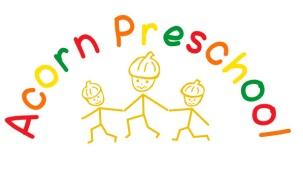 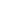 Charity Number 1027104        